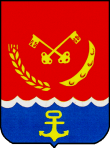 РАЙОННЫЙ СОВЕТ НАРОДНЫХ ДЕПУТАТОВМИХАЙЛОВСКОГО РАЙОНААМУРСКОЙ ОБЛАСТИ(пятый созыв)Р Е Ш Е Н И Е 26.11.2015г. 	                 № 38/439с. ПоярковоОб утверждении положенияо депутатском запросе идепутатском обращении.В целях реализации Федерального Закона от 06.10.2003 г. № 131-ФЗ «Об общих принципах организации местного самоуправления в Российской Федерации», руководствуясь Уставом Михайловского района и Регламентом районного Совета народных депутатов Михайловского района, на основании  ст.34  Устава  Михайловского  района,  районный  Совет  народных   депутатов решил:1. Утвердить положение «О депутатском запросе и депутатском обращении».2.Контроль за исполнением настоящего решения возложить на председателя районного Совета народных депутатов Михайловского района.3. Решение вступает в силу со дня его принятия.И.о. Главы Михайловского района                                                Т.И.НенашеваПредседатель районного Совета                                                     Т.Н.ЧерныхУтвержденорешением районного Совета Михайловского района26.11.2015г.  № 38/439ПоложениеО депутатском запросе идепутатском обращении.Статья 1. Настоящее положение разработано в соответствии с Федеральным Законом от 06.10.2003 г. № 131-ФЗ «Об общих принципах организации местного самоуправления в Российской Федерации», Уставом Михайловского района и Регламентом районного Совета народных депутатов Михайловского района (далее районный Совет).Статья 2. Депутатский запрос – это письменное обращение депутата, группы депутатов районного Совета к Главе Михайловского района, заместителям Главы района, руководителям государственных, региональных, муниципальных органов власти, руководителям общественных организаций и объединений, зарегистрированных и действующих в Михайловском районе, руководителям предприятий и учреждений, индивидуальным предпринимателям, осуществляющих свою деятельность на территории Михайловского района, по вопросам местного значения и входящим в компетенцию указанных органов.Статья 3. Депутатское обращение -  обращение депутата в письменной или устной форме к Главе Михайловского района, заместителям Главы района, руководителям государственных, региональных, муниципальных органов власти, руководителям общественных организаций и объединений, зарегистрированных и действующих в Михайловском районе, руководителям предприятий и учреждений, индивидуальным предпринимателям, осуществляющих свою деятельность на территории Михайловского района с просьбой осуществить какие-то меры, предоставить информацию, предложения, разъяснения по вопросам, связанным с его депутатской деятельностью.Статья 4. Депутатский запрос (депутатское обращение)  может быть направлен по вопросам относящимся к компетенции районного Совета, предусмотренным  Федеральным Законом от 06.10.2003 г. № 131-ФЗ «Об общих принципах организации местного самоуправления в Российской Федерации» и Уставом Михайловского района.Депутатский запрос (депутатское обращение) направляется, если он исходит из государственных, муниципальных и общественных интересов, отражает актуальные вопросы, связанные с жизнедеятельностью Михайловского района.Не допускается направление депутатского запроса (депутатского обращения) в личных интересах депутата.Не допускается направление депутатского запроса (депутатского обращения) в прокуратуру, органы дознания, следствия и суда по вопросам, касающимся служебной, а также оперативно-розыскной и процессуально-уголовной деятельности этих органов. Статья 5. Депутатский запрос,  направляется депутатом (группой депутатов), подготовившим депутатский запрос, в районный Совет для его рассмотрения председателем районного Совета и постоянной комиссией по нормотворчеству, взаимодействию с органами местного самоуправления, общественными организациями и партиями.Постоянная комиссия собирается на заседание не позже 5 дней со дня поступления депутатского запроса в аппарат районного Совета.Комиссия правомочна рассматривать вопрос при наличии не менее 2 депутатов на заседании. Руководит заседанием председатель районного Совета.На заседание комиссии приглашается депутат (группа депутатов) подготовивший депутатский запрос. Неявка депутата, подготовившего депутатский запрос, на заседание комиссии не является основанием для отложения (переноса) рассмотрения вопроса.Статья 6. При рассмотрении письменного обращения на заседании постоянной комиссии могут быть приняты следующие решения:- о признании письменного обращения депутатским запросом;- о возвращении письменного обращения депутату (группе депутатов) на доработку;- об отказе в признании письменного обращения депутатским запросом.Решение оформляется в виде заключения постоянной комиссии и подписывается председателем районного Совета.Отказ о признании письменного обращения депутатским запросом, либо при возвращении на доработку письменного обращения, может быть обжалован депутатом на сессии районного Совета.Статья 7. Решение о признании письменного обращения депутатским запросом  принимается простым большинством голосов от числа присутствующих на заседании депутатов и председателя районного Совета. При равном количестве голосов голос председателя районного Совета является решающим.Статья 8. Письменное обращение, не признанное депутатским запросом либо возвращённое на доработку, не может быть направлено адресату.Письменное обращение, не рассмотренное на заседании постоянной комиссии, не является депутатским запросом.Статья 9. Депутатский запрос, в течение 3 дней после рассмотрения на заседании постоянной комиссии, направляется районным Советом адресату. Сопроводительная подписывается председателем районного Совета.Статья 10. Депутатское обращение в письменном виде направляется депутатом адресату самостоятельно. Согласование с постоянной комиссией либо сессией районного Совета не требуется.Статья 11. Депутатский запрос (депутатское обращение в письменном виде) должен содержать следующие сведения:- Ф.И.О., занимаемая должность лица, которому адресован депутатский запрос;-  содержательная часть с указанием оснований для депутатского запроса, поставлены вопросы и указаны факты, на которые депутат (группа депутатов) желает получить ответ;- в случае необходимости в депутатском запросе могут содержаться предложения депутата (группы депутатов) о мерах необходимых для решения вопроса;- подпись депутата (подписи всех депутатов депутатской группы) с расшифровкой фамилии и указанием номера избирательного округа.Депутатский запрос (депутатское обращение) должен быть мотивированным, ясным, отражать актуальную проблему для Михайловского района и исходить из общественных интересов.  Статья 12. Должностное лицо, к которому направлен депутатский запрос (письменное депутатское обращение), обязан дать ответ в письменной форме не позднее чем через 15 дней со дня получения депутатского запроса (письменного депутатского обращения).Если для подготовки ответа на депутатский запрос (депутатское обращение) необходимо провести проверку, изучить дополнительные материалы, ответ на депутатский запрос (депутатское обращение) может быть продлён ещё на 15 дней.При этом должностное лицо обязано проинформировать районный Совет о продлении срока для ответа и причинах несвоевременного предоставления ответа на депутатский запрос, либо депутата о несвоевременном предоставлении ответа на депутатское обращение.Должностное лицо не вправе отклонить депутатский запрос (письменное депутатское обращение) или оставить его без ответа.Статья 13. В случае если должностное лицо не может дать ответ на депутатский запрос (депутатское обращение) в целом либо в части запроса, он должен указать причины, по которым не в состоянии предоставить ответ.Ответ  подписывается должностным лицом, которому направлен депутатский запрос (письменное депутатское обращение), либо лицом, исполняющим его должностные обязанности.Ответ на депутатский запрос направляется в районный Совет, ответ на письменное депутатское обращение направляется депутату. Статья 14. Контроль за получением своевременного ответа на депутатский запрос осуществляет председатель районного Совета, за получением ответа на депутатское обращение – депутат,  направивший депутатское обращение.Статья 15. Ответ на депутатский запрос районный Совет направляет  депутату (группе депутатов), подготовившему депутатский запрос.Статья 16. Депутатский запрос (депутатское обращение) и ответ на него, по решению депутата, подготовившего запрос (обращение), могут быть опубликованы в средствах массовой информации.